                     Общешкольное собрание «Готовность детей к школе»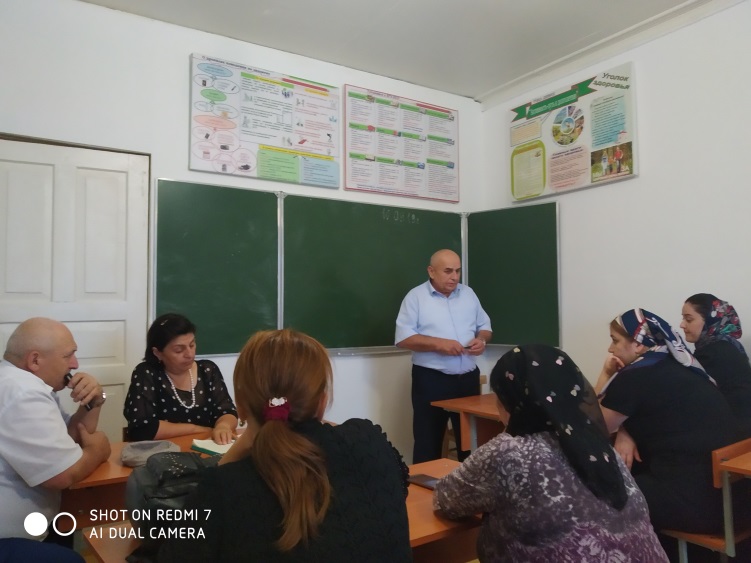 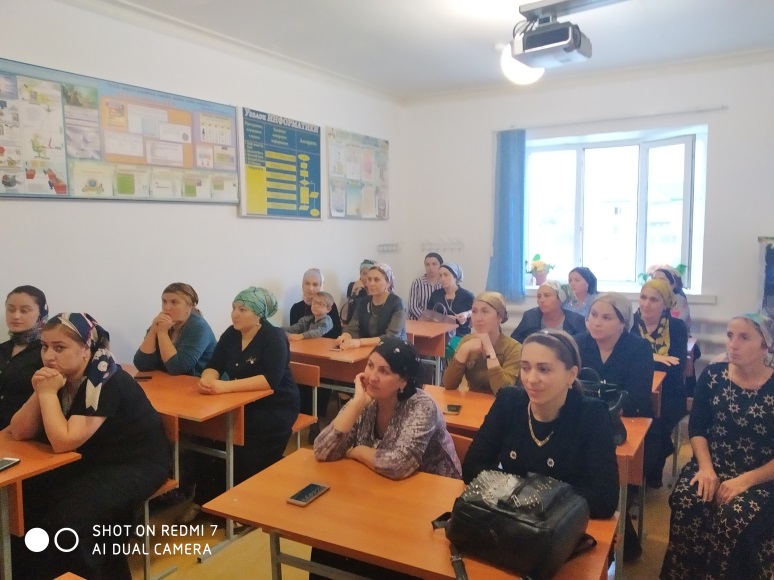 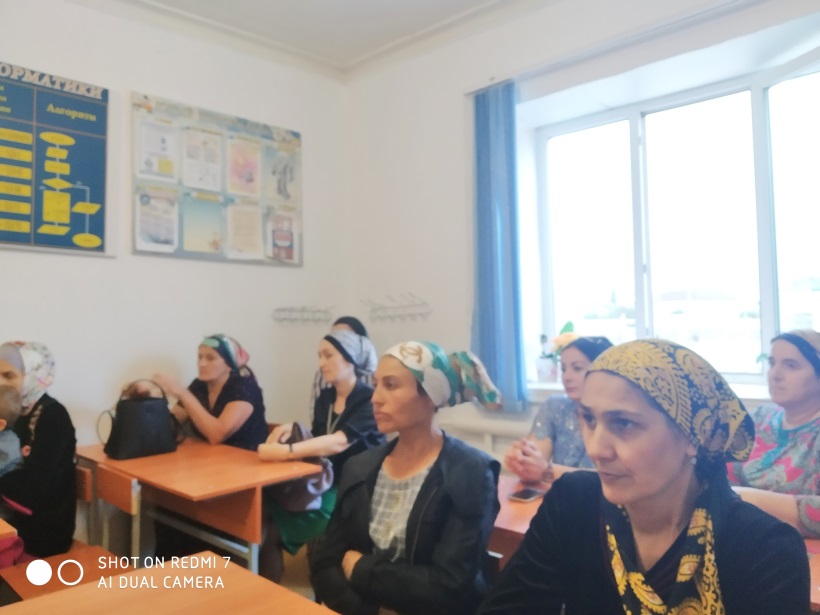 